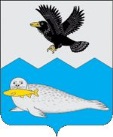 РОССИЙСКАЯ     ФЕДЕРАЦИЯКАМЧАТСКИЙ КРАЙАДМИНИСТРАЦИЯОЛЮТОРСКОГО МУНИЦИПАЛЬНОГО РАЙОНАПОСТАНОВЛЕНИЕ__________________________________________________________________№ 02                                                                                   «11»  января  2016 г.О внесение изменений в Переченьпунктов временного размещения пострадавшего населения в чрезвычайных ситуациях на территории Олюторского муниципального района, утвержденного постановлением администрации от 11.10.2013 № 449. В соответствии с Федеральным законом от 06 октября 2003г. № 131-ФЗ «Об общих принципах организации местного самоуправления в Российской Федерации», Федеральным законом от 21 декабря 1994г. № 68-ФЗ «О защите населения и территорий от чрезвычайных ситуаций природного и техногенного характера», Постановлением Правительства Камчатского края от 20.07.2010 № 323-П «Об утверждении Положения об обеспечении проведения эвакуации населения, материальных и культурных ценностей в безопасные районы при возникновении чрезвычайных ситуаций межмуниципального и регионального характера на территории Камчатского края» в целях организации проведения эвакуационных мероприятий при угрозе и возникновении чрезвычайных ситуаций природного и техногенного характера в Олюторском муниципальном районе ПОСТАНОВЛЯЮ:1. Включить в Перечень пунктов временного размещения  пострадавшего в чрезвычайных ситуациях населения пункт № 10 развертываемый по адресу с. Апука,  Заречное, ул. Морская, № 19, в здание МКДОУ детский сал «Милют», пункт № 11 развертываемый по адресу с. Апука, ул. Центральная, 2 в здание МКДОУ детский сал «Солнышко», пункт № 12 развертываемый по адресу с. Вывенка, ул. Подгорная, 7 в здание МКУК ОМР ЦК и Д СДК село Вывенка.2. Рекомендовать руководителям учреждений, на базе которых создаются пункты временного размещения до 25 февраля 2016 года:2.1. Назначить приказом по учреждению администрацию пункта временного размещения населения и копию приказа предоставить в самостоятельный отдел ГО и ЧС и мобилизационной работы администрации Олюторского муниципального района.2.2. Обеспечить разработку и утверждение документации пункта временного размещения.3. Начальнику самостоятельного отдела ГО и ЧС и мобилизационной работы осуществлять контроль за созданием, оснащением и подготовкой пунктов временного размещения.4. Постановление вступает в силу с момента подписания и подлежит опубликованию в газете Олюторский вестник.5.Контроль за исполнением настоящего постановления возложить на председателя эвакуационной комиссии Губареву С.М.Глава администрации Олюторского муниципального района                                     О.Н. СвириденкоКоррупционных фактов не выявленоНачальник самостоятельного отдела управления делами, организационно-правовой Кадровой работы  и взаимодействию с органами МСУ                                _______________________Е.В. АсламовСоветник (юрист)                               ____________________  О.Ю. УпрянцеваИсп: Слезев Е.С.т.(41544) 52947